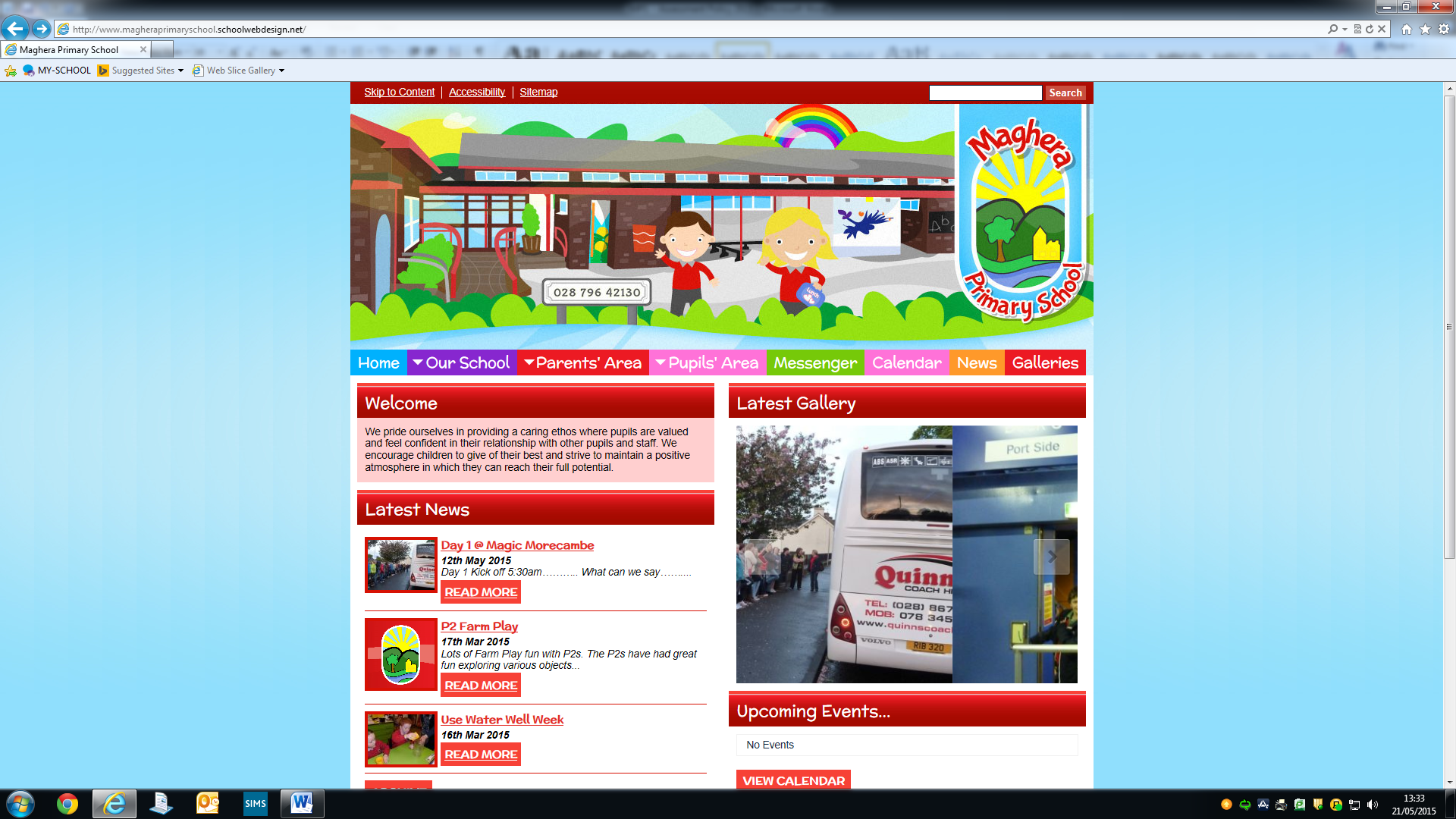 Marking and Feedback PolicyAimsTo ensure that marking is effective and manageable.To ensure that marking informs pupils of their next steps and demonstrates that we value their efforts.To provide opportunities for pupils to self-assess their own work and others against agreed criteria.IntroductionFeedback/Marking is the process whereby children are informed about what they have achieved at a particular time and what they need to do to improve.  Feedback is a positive form of communication based on learning objectives and success criteria.  It can be verbal, written, pictorial or signals and could be from teacher to child, teaching assistant to a child, child to teacher or child to child.  Written feedback may take the form of acknowledgement marking or in depth marking linked to the planned learning.Marking and feedback should:If possible be immediate or as soon as possibleBe manageable for all teaching staffInvolve all adults in classroomBe positive, motivating and constructive for childrenInform future planning/targetsBe accessible and inclusiveRelate to Learning Intentions and success criteriaBe responded to by the pupilsLearning Objectives/IntentionsEffective learning takes place when the pupils understand what they are trying to achieve.  Staff should always consider the context and share either the context or purpose with pupils where appropriate applying it to real life.  It is important that pupils know the Learning Intention (WALT) to the lesson as this enables them to review their own progress and to see if they have achieved the objective.  Teachers can choose to share the Learning Intentions (WALT) in different ways and it should focus upon the learning not activities e.g. helpful learning intention stems include ‘to know’ and ‘to be able to’.Success Criteria (SC)Developing a Success Criteria to achieve the Learning Intention will help provide children with a framework against which to focus their efforts, evaluate their progress and discuss issues.  The majority of the time teachers will generate the SC.  We recognise that when children are involved in generating the SC they have more ownership of it.  Therefore, there will be times when children will be fully involved in generating the SC.  Success Criteria’s will be shared with the children during the lesson or as part of their learning objective.They will also be differentiated e.g.WALT: To compare numbers using symbols <and>Success Criteria (SC)I can compare 3 digit numbers using the symbols <and>I can even compare 4 digit numbers using the symbols <and>.QuestioningWe value the importance of questioning and it is important to develop learning and extend thinking.  Key questions including prompting, promoting and probing are used.  Think time is essential to give all children the opportunity to think and respond.  Talk partners are used to help children discuss their ideas before feeding back to the class.  Teachers’ use a variety of ways to involve children in the lesson and do not solely rely on hands up e.g. lollipop sticks for random selection.FeedbackIt is important to provide feedback in such a way that learning will improve as a result.  Teaching Staff will need to identify next steps in learning as well as responding to mistakes.  Feedback will always be constructive and sensitive.  Feedback will comment on the work rather that the child.The following are a number or ways feedback can be given:VERBAL:Most immediate and interactive form of feedbackFocus on being constructive and informativeCan be direct or indirect (targeted or not)Whole class/group eg: when marking one piece of work or shared at the start of the lessonSelf and peer AssessmentWe recognise the value of self and peer assessment.  Teaching staff will employ their own strategies for self and peer assessment and staff use when appropriate.MarkingMarking is only of value if comments are read and responded to.  When work is distance marked (marked without pupils being present) teaching staff must allow time for pupils to read and respond to marking.  We recognise that it is more difficult for those working at lower levels to read and respond.Books must be marked to the agreed standard by a Teacher, or Classroom Assistant (CA) on occasions (quantitative work), other methods can be used in between but all work should always be acknowledged in some form.KS1Pupils will respond to marking as appropriate (DIRT TIME-Direct Improvement Response Time).Teachers will use:Mark against the WALT:AchievedNeeds further workComments should model our handwriting policy.Marking Symbols KS2*/	Good work[		Please improve part of your workTeacher has seen the work/work is correctS	Adult assisted workVF 	Verbal feedbackSp	spelling to be correctedP	Punctuation to be corrected//	New paragraph^	Word missing?	Cannot understand+1	Reward pointR	RepetitionThe symbols should be recorded in the margin to allow pupils to identify the error independently.  Where this is not within the pupil’s capability the Key Stage 1 method can be used.Supply teachers: Will initial the marking in the books and follow the rest of the policy.LevellingAt least one piece of work (Literacy, Numeracy, ICT) will be levelled per half term in each year group in Key Stage 1 and 2.  The work will be marked against the criterion scale to monitor progression.RewardsRewards can include points for class reward system, displaying work on ‘Achievement Board’ and stickers.PresentationAll written work must be presented well and handwriting will follow the school scheme.  Date, Title (where relevant) and WALT should be recorded at the top of each piece of work in P4-P7 classes.HomeworkHomework should link with classwork and reinforce what the children have been learning in school.  It must be marked, but comments do not have to follow the bullet points set out in 7.KS2All pupils will respond to marking.  Teachers should ensure that time is given each day for this (DIRT-TIME-Direct Improvement Response Time).Teachers will:Mark against the WALT:AchievedNeeds further workComments should model our handwriting policy.When marking pupils’ writing (different genre) the success criteria should be recorded and used for assessment, both self, peer and teacher assessment.  The code above should be used along with teacher comments.These bullet points must be carried out in marking the following subjectsLiteracyWAUUsing MathematicsWhen marking pupils’ written work in this area the following code should be used:Work is correctCorrectionWorking examples should be given, as necessary, to help pupils to correct their errors.Agreed symbols will be used for the marking of work.Marking Symbols KS1*/	Good work[		Please improve part of your workTeacher has seen the work/work is correctS	Adult assisted workVF 	Verbal feedback-	Capital letter_	Full Stop^	Word missing?	Cannot understand+1	Reward pointSpelling Errors – the correct spelling will be written above the word and recorded at the bottom of the work for the pupil to revise the correct spelling of the word.SpellingsTeachers need to:Identify up to 5 spellings that are wrong (when applicable)KS1 write the spellings out underneath work for children to practiceKS2 either write the spellings out underneath work for children to practice or get children to go back and correct their spellingsMake sure children have resources/word mats/key vocabulary on the IWB that link to the lesson so they can spell words correctly.Evaluation of LearningEvaluations of pupil learning should be completed at the end of each day/lesson based on the outcome of marking and observations.  This should be used to inform future teaching and learning.This policy has been agreed in September 2022.Signed _________________________________________________Chairperson of the Board of GovernorsDated: _____________________________________